Publicado en Ciudad de México el 30/09/2021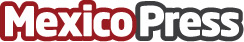 PlayGround y Learning by Helping buscan revolucionar la sociedad presentando un Máster de Innovación Social Este programa, del más alto nivel académico, celebra su segunda edición después del éxito del 2020. Con una comunidad de más de 15.000 estudiantes de todas las edades y después de haber generado más 800 proyectos en 70 países la segunda edición del Máster de Innovación Social por 10 € arranca en menos de un mes. El foco de este programa es generar proyectos con impacto social para que cualquiera pueda convertirse en un agente de cambioDatos de contacto:Cristian Palazzi+34 616 44 26 25Nota de prensa publicada en: https://www.mexicopress.com.mx/playground-y-learning-by-helping-buscan Categorías: Educación Emprendedores E-Commerce Ciudad de México Universidades http://www.mexicopress.com.mx